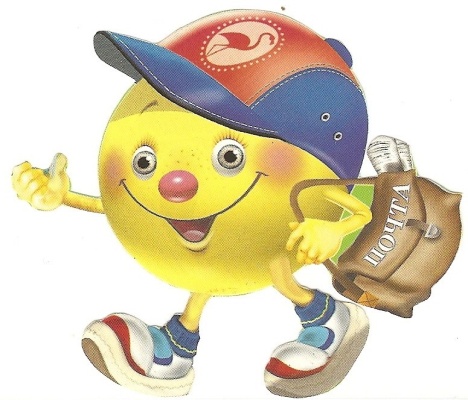 Домашняя  игротекаМир входит в жизнь детей постепенно. Сначала ребёнок постигает то, что окружает его дома, в детском саду. Со временем его жизненный опыт обогащается. Немалую роль в этом играют ежедневные впечатления от общения с людьми.Удовлетворить детскую любознательность, вовлечь ребёнка в активное освоение окружающего мира, помочь ему овладеть способами познания связи между предметами и явлениями, позволяет игра.Учиться, играя!  Эта  идея  увлекала  многих  педагогов. Чтобы   маленькие дети (2-4 лет) овладели необходимыми движениями, речью, разнообразными умениями и навыками, их этому надо учить. Игры могут быть и речевыми. Вам предлагаются игры, которые помогут Вашему ребёнку подружиться со  словом,  научат  рассказывать, отыскивать  интересные  слова,   а   в   итоге  сделать речь Вашего  Ребёнка  богаче  и разнообразнее. Эти игры могут быть интересны и полезны всем членам семьи. В них можно играть в выходные дни, праздники, в будние дни вечерами, когда взрослые и дети собираются вместе после очередного рабочего дня. Игра «Подбери слово»Ребёнку предлагается подобрать к любому предмету, объекту, явлению слова, обозначающие признаки. Например, зима какая? (Холодная, снежная, морозная). Снег какой? (Белый, пушистый, мягкий, чистый). Можно изменить игру: взрослый достает из коробки предметы, называет их («Это груша»), а ребенок называет признаки («Она желтая, мягкая, вкусная». «Это помидор». — «Он красный, круглый, спелый, сочный». «Это огурец». — «Он... продолговатый, зеленый, хрустящий и т.д.Игра «Кто, что умеет делать»Ребёнку предлагается подобрать к предмету, объекту как можно больше слов-действий. Например, что умеет делать кошка? Кошка умеет: мурлыкать, выгибать спину, царапаться, прыгать, бегать, спать, играть, царапаться, лакать и т. д.Игра «Добавь слово»Ребенку предлагается добавить слово с уменьшительно-ласкательным суффиксом. Например, дом – домик, стол – столик  и т.д.Игра «Угадай игрушку»Ребенку предлагается найти предмет в комнате, ориентируясь на его признаки и действия. Взрослый показывает ребенку 2-3 игрушки и рассказывает о каждой. Например, Это заяц. Заяц – это мягкая игрушка. Он серый. У него длинные уши и короткий хвост. Прыгает ловко и любит морковку. Аналогично описываются остальные игрушки. Затем взрослый описывает любую игрушку и спрашивает: «Что это?» Игра «Мини-спектакль» Ребенку предлагается заучить потешку или детскую песенку с помощью рук. Движения можно придумывать в соответствии с текстом.Игра «Оркестр» Для этой игры понадобятся детские музыкальные инструменты (барабан, бубен, гармошка, дудочка, свистулька, колокольчик и т.д.) Ребенку предлагается сказать, что делает колокольчик? «Колокольчик звенит». А барабан? «Барабан барабанит» и т.д.Составила учитель-логопед Момотова Н.А.